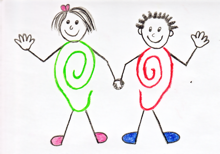 Liebe Familien, wir laden Sie ganz herzlich zu unserem Familienausflug ins Bubenheimer Spielelandam Mittwoch, den 14.06.2023 von 15 – 18 Uhr ein.Den Eintritt für unsere Frühförderkinder bezahlen wir aus einer Spende!Wir treffen uns um 15 Uhr am Eingang.Auf dem weitläufigen Spielgelände kann nach Herzenslust geklettert, geschaukelt, Trampolin gesprungen, gebuddelt, gerutscht und mit Wasser gespielt werden.Deshalb wären ausreichender Sonnenschutz, Spritschutz für die Technik, Handtücher, Badekleidung und bei Bedarf auch Wechselkleidung sehr hilfreich.Für ein gemeinsames Picknick dürfen auch sehr gerne Speisen und Getränke mitgebracht werden. Bitte denken Sie auch an die Schwerbehindertenausweise Ihrer Kinder. Durch sie verringert sich der Eintrittspreis von 11€ auf 9€. Kinder unter 2 Jahren haben freien Eintritt, benötigen allerdings auch einen Nachweis (z.B. Kinderausweis oder Versichertenkarte).Wir freuen uns schon sehr auf einen schönenNachmittag mit Ihren Kindern und Ihnen.Herzliche Grüße vomFrühförderteam der LVR-Max-Ernst-SchuleBitte geben Sie Ihrer Frühförderin bis zum 07.06.2023 Bescheid, ob Sie kommen. Adresse: 	Bubenheimer Spieleland / Burg Bubenheim / 52388 Nörvenich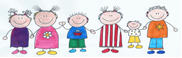 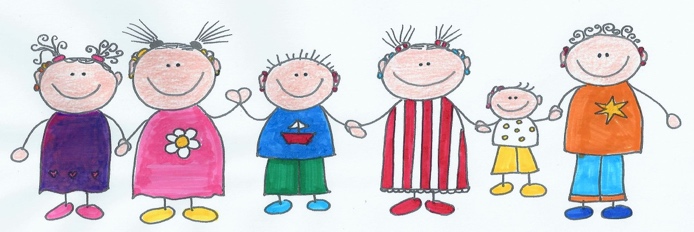 LVR-Max-Ernst-Schule ▪ Augenbroicher Straße 49 ▪ 53879 EuskirchenFrühförderung